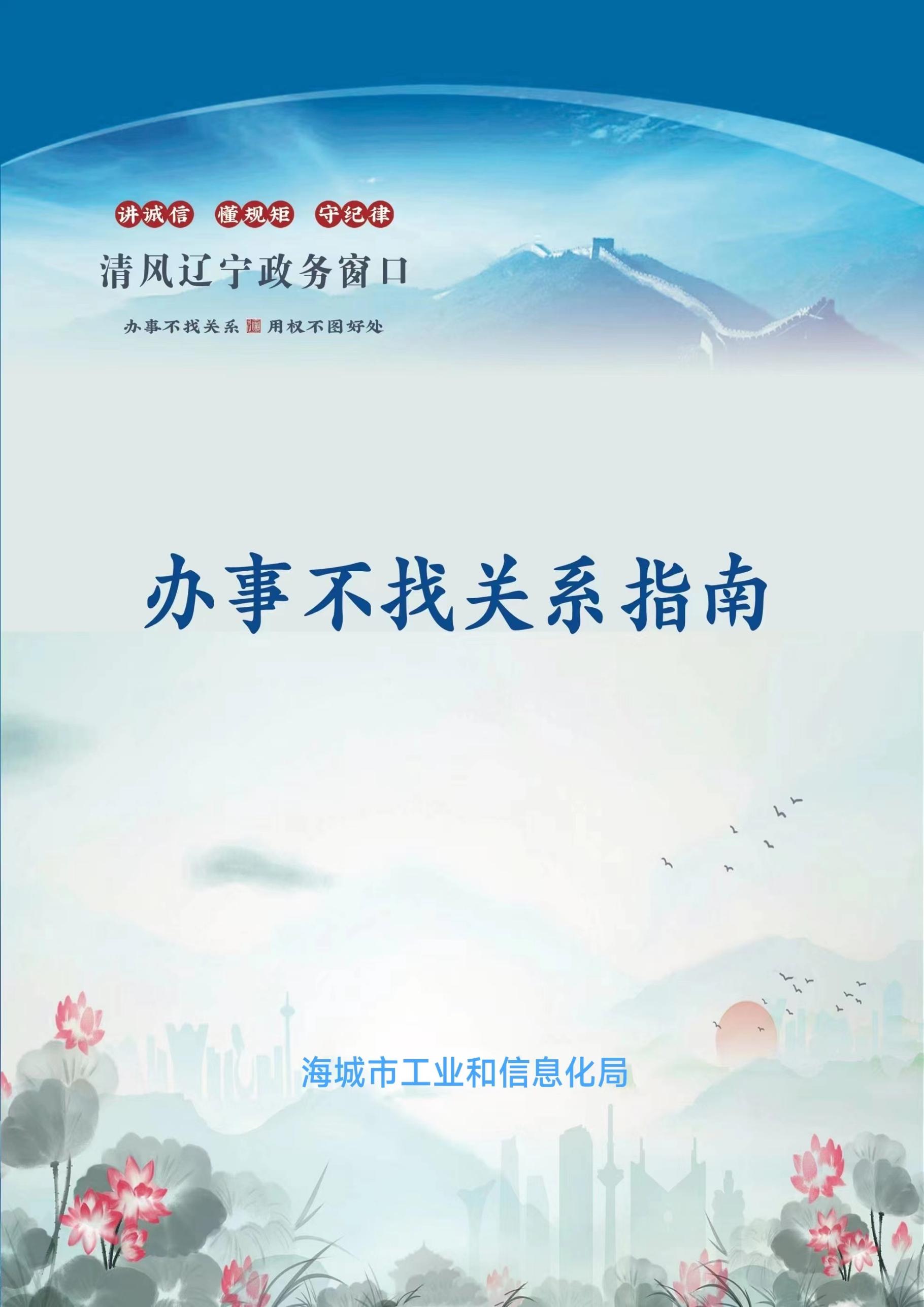 工信权力事项清单         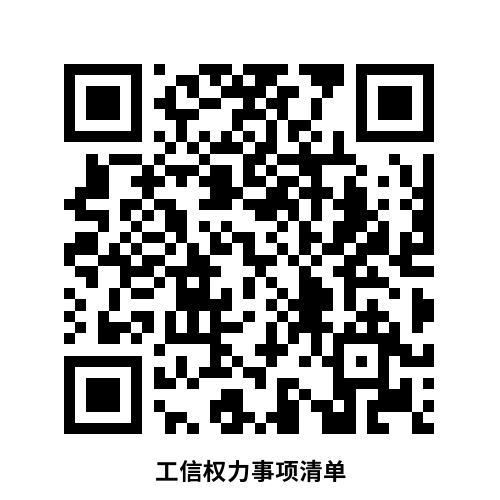   办事不找关系路径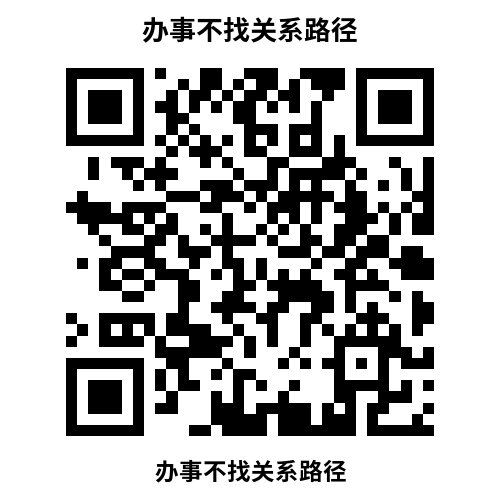 办事地址合规办事业务指南           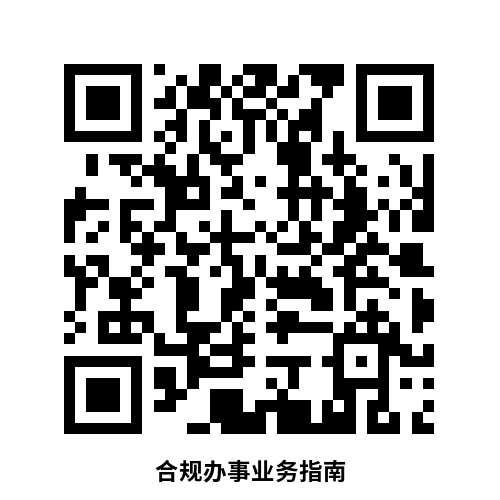 1.办理超高车辆或机械通过架空电力线路保护区许可在电力设施周围进行爆破及其他可能危及电力设施安全的作业的，应当经电力管理部门批准并采取安全措施后，方可进行作业1.1  需提供要件1.安全措施（资料来源：申请人）2.通过地点平面图（资料来源：申请人）3.车辆或机械主要情况（资料来源：申请人）4.超高车辆或机械所在单位与过架空电力线路产权单位签定的协议书（资料来源：申请人）5.法人代表（个人）居民身份证及复印件和近期一寸免冠照片（资料来源：申请人）6.超高车辆或机械通过架空电力线路许可申请书（资料来源：申请人在申请材料中下载）7.容缺受理承诺书（资料来源：申请人在申请材料中下载）1.2  办理路径①窗口办：海城政务服务中心一楼工信局综合服务窗口②网上办：http://spj.anshan.gov.cn/aszwdt/epointzwmhwz/pages/searchnew/index.html?wd=办理超高车辆或机械通过架空电力线路保护区许可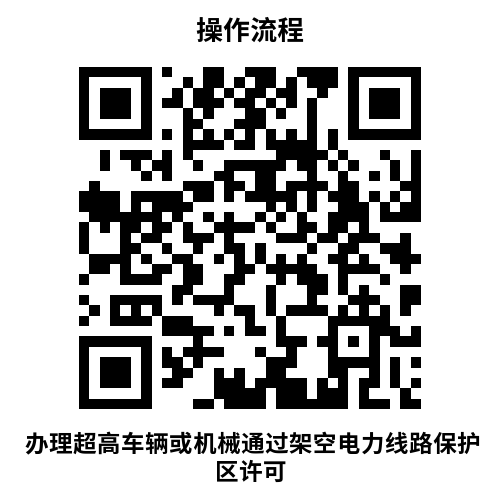 1.3  办理时限：5个工作日1.4  温馨提示：为保障您便捷快速办理，建议您优先选择“网上办”方式。确需到窗口办理，您可先拨打咨询电话，避免业务高峰期等候，我们为您提供预约服务和延时服务，如有问题可拨打12345咨询投诉。2.办理架空电力线路保护区作业许可在架空电力线路保护区进行作业许可的，应当经电力管理部门批准后，方可进行作业。1.1  需提供要件1.安全措施（资料来源：申请人）2.施工作业地点平面图（资料来源：申请人）3.施工项目（计划、规划）核准的原件和复印件（资料来源：申请人）4.与电力设施产权单位签定的施工安全措施协议书（资料来源：申请人）5.法人代表（个人）居民身份证及复印件和近期一寸免冠照片（资料来源：申请人）6.架空电力线路保护区作业活动许可申请表（资料来源：申请人在申请材料中下载）7.容缺受理承诺书（资料来源：申请人在申请材料中下载）1.2  办理路径①窗口办：海城政务服务中心一楼工信局综合服务窗口②网上办：http://spj.anshan.gov.cn/aszwdt/epointzwmhwz/pages/searchnew/index.html?wd=办理架空电力线路保护区许可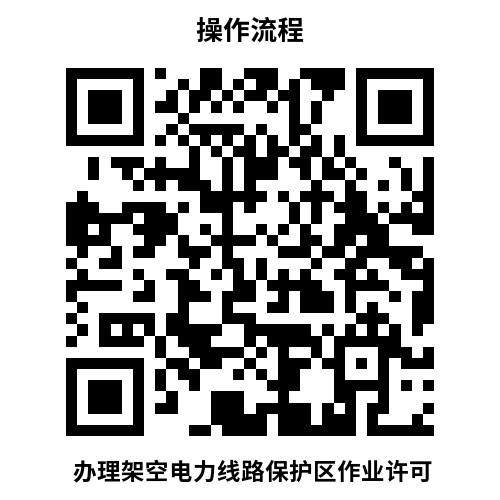 1.3  办理时限：5个工作日1.4  温馨提示：为保障您便捷快速办理，建议您优先选择“网上办”方式。确需到窗口办理，您可先拨打咨询电话，避免业务高峰期等候，我们为您提供预约服务和延时服务，如有问题可拨打12345咨询投诉。3.办理电力电缆线路保护区作业活动许可在电力电缆线路保护区进行作业的，应当经电力管理部门批准并采取安全措施后，方可进行作业。1.1  需提供要件1.电力电缆线路保护区作业活动许可申请表（资料来源：申请人在申请材料中下载）2.项目的核准文件（资料来源：申请人）3.施工单位与电力电缆线路设施产权单位签定的协议书（资料来源：申请人）4.施工单位作业资格证明（资料来源：申请人）5.法人代表（个人）居民身份证及复印件和近期一寸免冠照片（资料来源：申请人）6.容缺受理承诺书（资料来源：申请人在申请材料中下载）1.2  办理路径①窗口办：海城政务服务中心一楼工信局综合服务窗口②网上办：http://spj.anshan.gov.cn/aszwdt/epointzwmhwz/pages/searchnew/index.html?wd=办理电力电缆线路保护区作业活动许可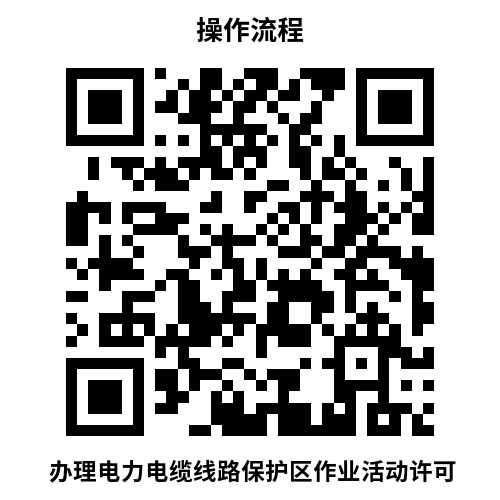 1.3  办理时限：5个工作日1.4  温馨提示：为保障您便捷快速办理，建议您优先选择“网上办”方式。确需到窗口办理，您可先拨打咨询电话，避免业务高峰期等候，我们为您提供预约服务和延时服务，如有问题可拨打12345咨询投诉。违规禁办事项清单          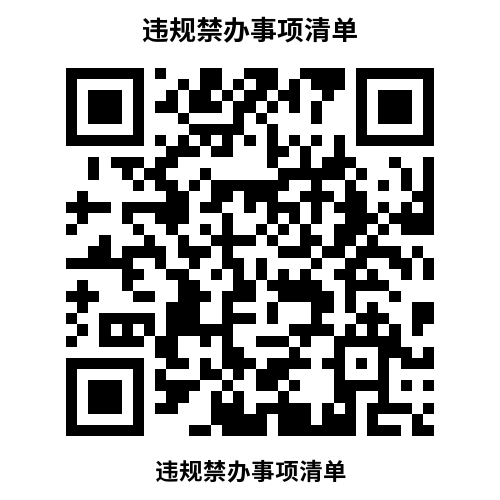 容缺办理事项清单                         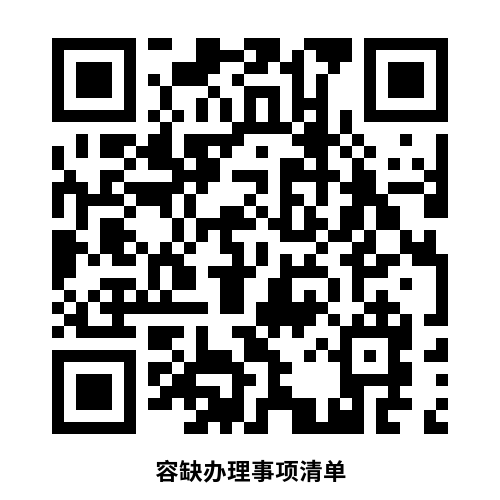 注：一个业务事项涉及多种可容缺资料的，可同时容缺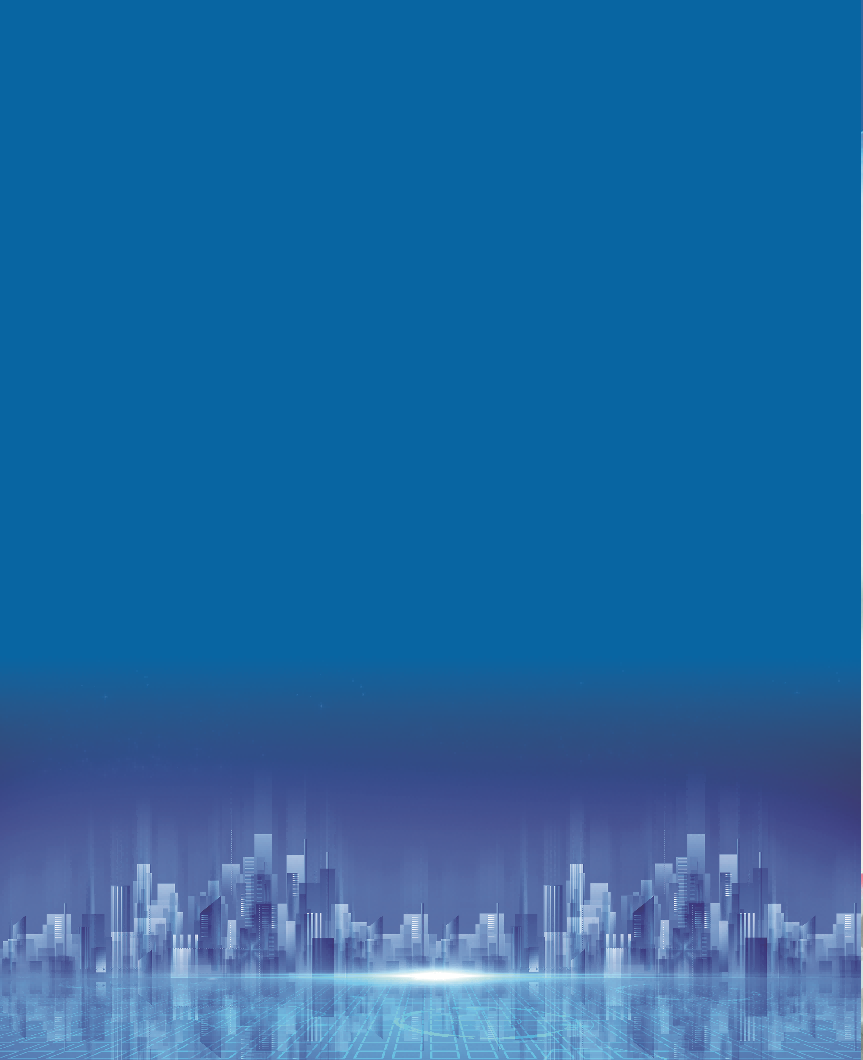 事项  类别序号事项页码操作流程行政许可1办理超高车辆或机械通过架空电力线路保护区许可4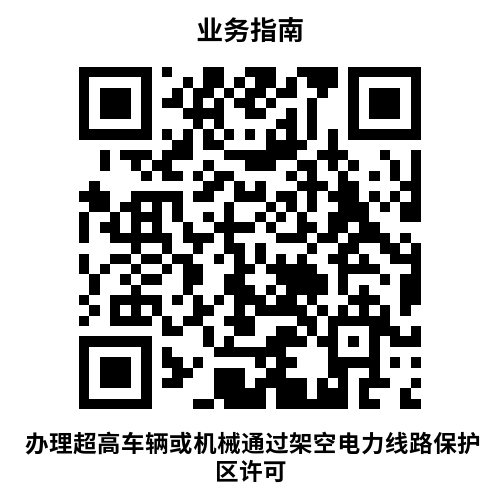 行政许可2办理架空电力线路保护区作业许可5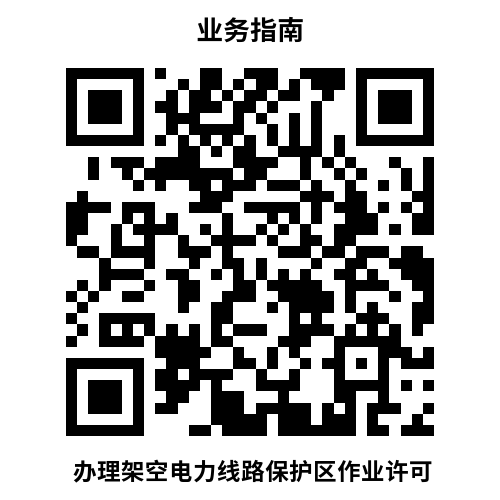 行政许可3办理电力电缆线路保护区作业活动许可6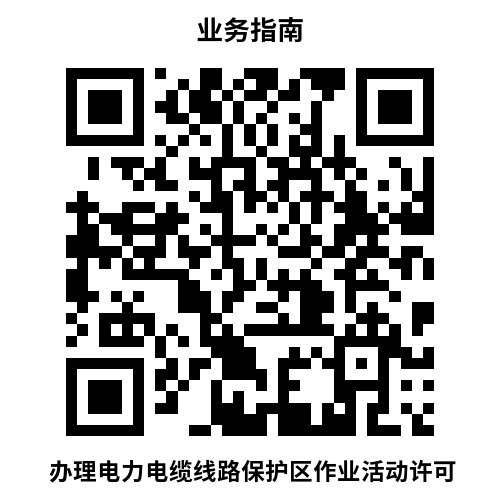 序号机构名称地  址联系电话1海城政务服务中心一楼工信局综合服务窗口海城市西柳镇东柳村71号政务服务中心0412-3224848禁办事项禁办情形一、违规办理超高车辆或机械通过架空电力线路保护区许可当事人存在提供虚假申报材料情况二、违规办理架空电力线路保护区内作业许可当事人存在提供虚假申报材料情况三、违规办理电力电缆线路保护区作业活动许可当事人存在提供虚假申报材料情况禁办事项存在禁办情形中的任意一种即禁止办理禁办事项存在禁办情形中的任意一种即禁止办理序号业务事项事项类型可容缺资料补齐补正方式资料来源补正时间1办理超高车辆或机械通过架空电力线路保护区许可行政许可法人代表（个人）居民身份证及复印件和近期一寸免冠照片申请人自备申请人提供1个工作日2办理架空电力线路保护区内作业许可行政许可法人代表（个人）居民身份证及复印件和近期一寸免冠照片申请人自备申请人提供1个工作日3办理电力电缆线路保护区作业活动许可行政许可法人代表（个人）居民身份证及复印件和近期一寸免冠照片申请人自备申请人提供1个工作日